 	В соответствии с Федеральным законом от 27.07.2010 №190-ФЗ «О теплоснабжении», Постановлением Правительства РФ от 08.08.2012 №808 «Правил организации теплоснабжения в Российской Федерации», Федерального закона от 06.10.2003 №131-ФЗ «Об общих принципах организации местного самоуправления в Российской Федерации», для оперативного рассмотрения обращений потребителей по вопросам надежности теплоснабжения в Усть-Канском сельском поселении ПОСТАНОВЛЯЮ:Назначить ответственным осуществляющего ежедневное, а в течении отопительного периода круглосуточное принятие и рассмотрение обращений потребителей  – Ефтифееву И.С. (тел. для обращений 22-1-81)Контроль за исполнением данного постановления оставляю за собой.Глава Усть-Канского сельского поселения                                А.Я. БордюшевРоссияРеспублика АлтайУсть-Канский район сельская администрация Усть-Канского сельского поселенияУсть-Кан, ул. Октябрьская, 14, 649450 тел/факс 22343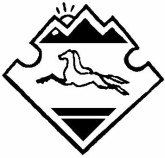 Россия Алтай РеспубликанынКан-Оозы аймагында Кан-Оозындагы jурт jеезенин jурт администрациязы Кан-Оозы jурт, Октябрьский, ороом 14, 649450 тел/факс 22343__________________________________________________________________________________________________________________________________________________________________________________________________________________________________________________________________________________________________________________________________________________________________________________       ПОСТАНОВЛЕНИЕ                                                        JOП       ПОСТАНОВЛЕНИЕ                                                        JOП       ПОСТАНОВЛЕНИЕ                                                        JOП       ПОСТАНОВЛЕНИЕ                                                        JOП       ПОСТАНОВЛЕНИЕ                                                        JOП« 01 » апреля  2014 года« 01 » апреля  2014 года№10/2с. Усть-Канс. Усть-Кан